Расчет стержневой системы на прочность и жесткостьпри простых видах деформации1. Расчет стержня на растяжение-сжатие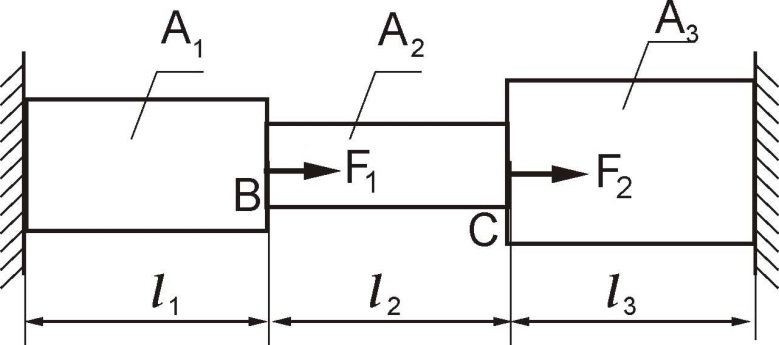 Построить эпюру продольной силы N.Подобрать размеры сечений A1, A2, A3 из условия прочности.Построить эпюру нормальных напряжений.Найти перемещения сечений B и C и показать их на рисунке.Считая F1=F2=0, построить эпюру дополнительных нормальных напряжений, возникающих при изменении температуры на i-том участке стержня или при монтаже неточно изготовленного (длиннее или короче) стержня.Принять модуль Юнга E = 2 1011 Па, допускаемое напряжение [] = 160 МПа, коэффициент линейного расширения  = 125·10-7 1/0.Исходные данные:* – знак «минус» перед значением силы означает, что она направлена в сторону, противоположную изображенной на рисунке;** – знак «минус» перед значением неточности изготовления то стержень изготовлен короче, чем нужно.2. Расчет вала на прочность и жесткость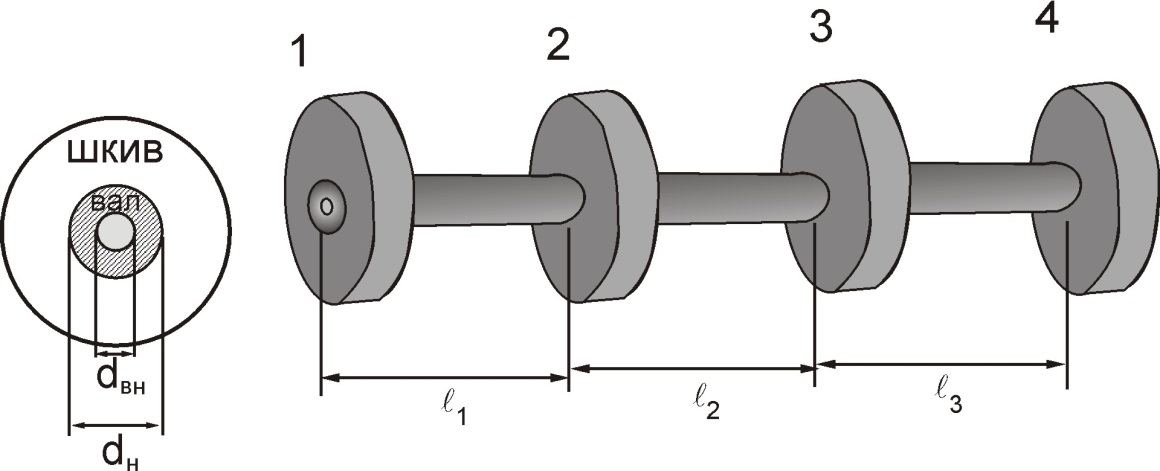 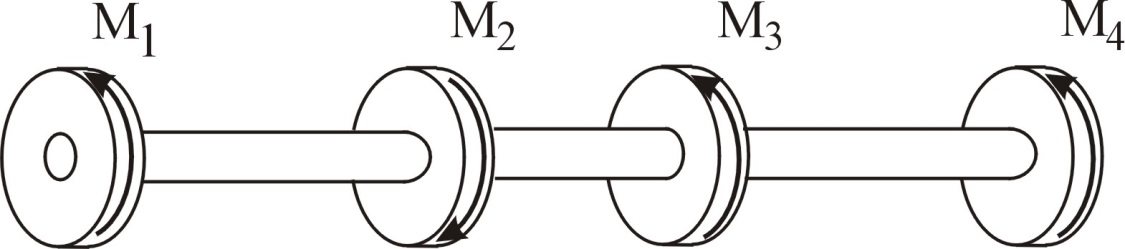 Определить момент на ведущем шкиве (колесе) из уравнения равновесия.Построить эпюру крутящего момента Mx.Подобрать сечение вала, удовлетворяющее условиям прочности и жесткости.Построить эпюру распределения касательных напряжений в поперечном сечении на опасном участке.Построить график углов поворота сечений.Принять модуль сдвига G = 8 1010 Па, допускаемое напряжение [] = 80 МПа,[] = 1 град/м = 17,5 10-3 рад/м.Исходные данные:3. Расчет балки на прочность и жесткостьЗАДАЧА 1. Статически определимая балка, защемленная одним концом.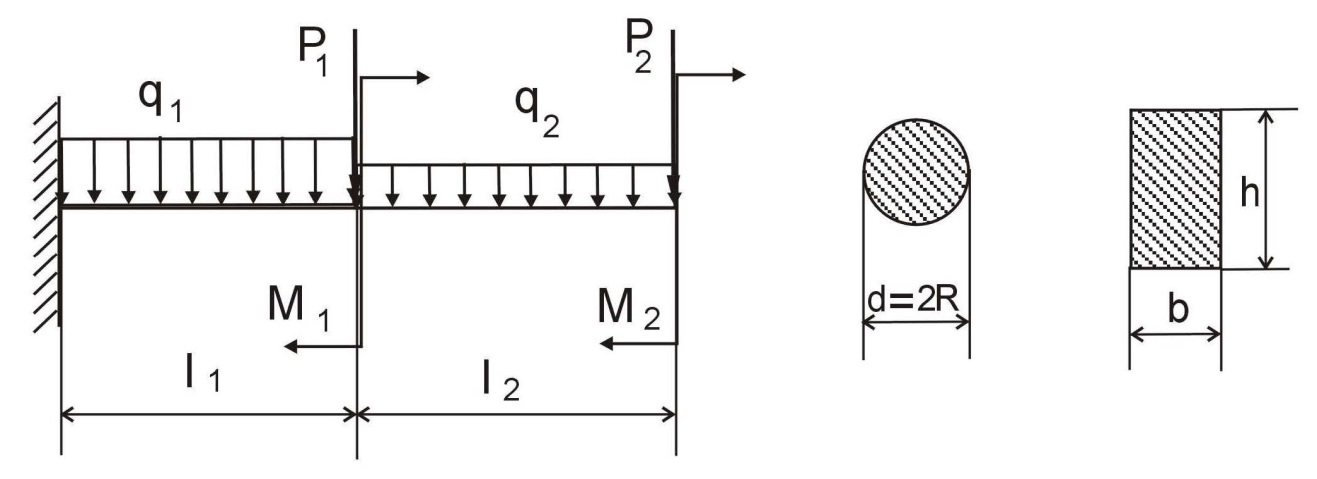 1.	Определить реакции закрепления.2.	Построить эпюры Qy и Mz.3.	Подобрать размеры круглого и прямоугольного поперечного сечения, приняв допускаемое напряжение [] = 10 МПа.Исходные данные:* – знак «минус» перед значением внешней нагрузки означает, что она направлена в сторону, противоположную изображенной на рисунке;ЗАДАЧА 2. Статически неопределимая балка.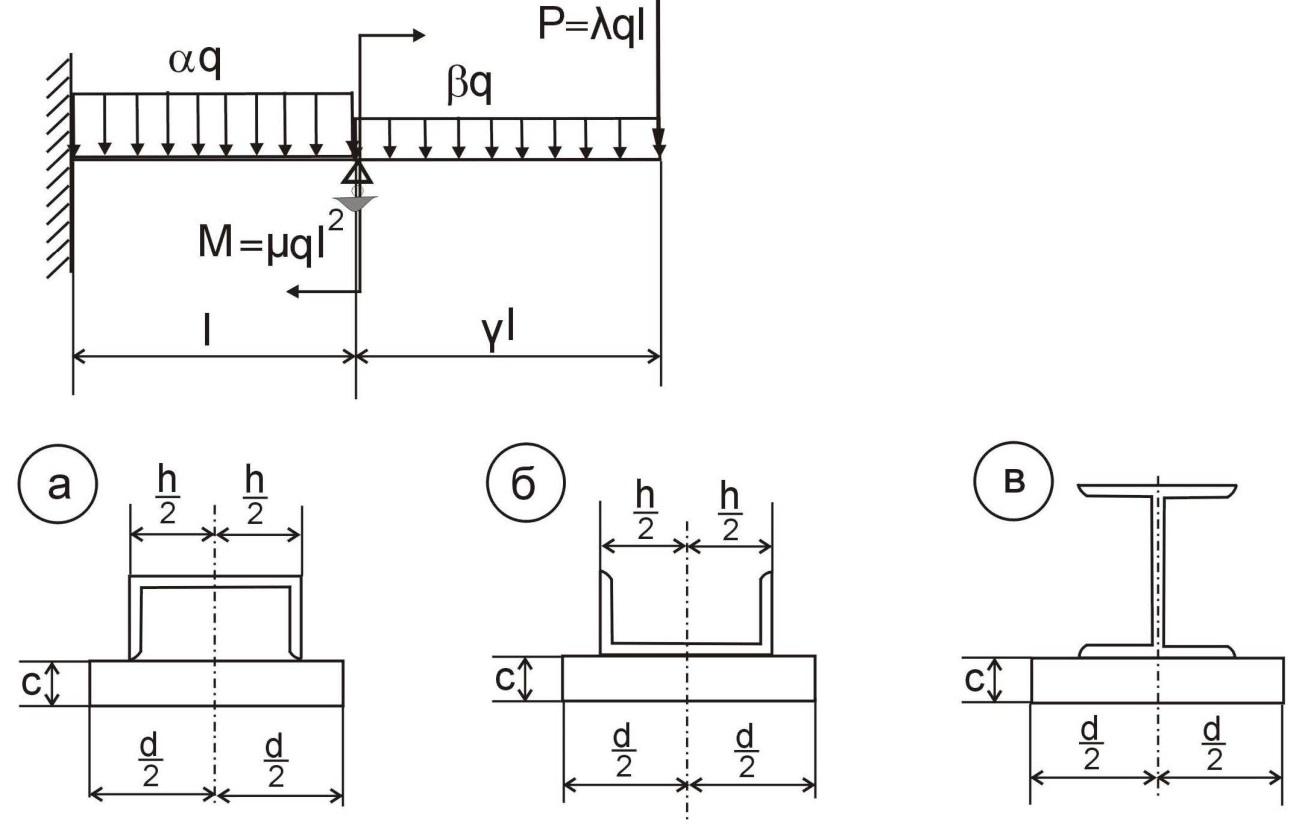 Раскрыть статическую неопределимость методом уравнивания постоянных интегрирования дифференциального уравнения изогнутой оси, определить реакции закрепления.Построить эпюры Qy и Mz, выразив все ординаты через интенсивность распределенной нагрузки q.Определить геометрические характеристики сложного сечения:положение центра тяжести и проходящей через него главной центральной оси инерции z;осевой момент инерции Iz и осевой момент сопротивления Wz.Из условия прочности, приняв [σ] = 160 МПа, определить грузоподъемность (значение q).Проверить условия жесткости и, если они не удовлетворяются, подобрать другое значение нагрузки q.Исходные данные:* – отрицательная величина коэффициента означает, что внешняя нагрузка направлена в сторону, противоположную указанной на рисунке.AА1:А2:А3l1, мF1, кН*Bl2, мF2, кН*CiDl3, мδ, мм**Δt, 0С1.5:2:12-5025011.5-0.8–Aсl1, мl2, мl3, мBМ1,кН·мМ3,кН·мМ4,кН·м0.82.01.01.6102030Al1, мq1,кН/м*q2,кН/м*BP1,кН*P2,кН*М1,кН·м*М2,кН·м*Сl2, мh/b2.40-100501002.61.8AβBγl, мСечениеСλµD№ двутавра(швеллера)с,смd,см-2001,02а0-1620320